.Universidad Nacional José Faustino Sánchez Carrión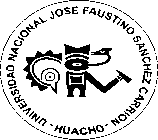 FACULTAD DE EDUCACIÓN Escuela Académico Profesional Básica Científica, Humanística Dual - SecundariaSÍLABO DATOS GENERALESDepartamento Académico	: Ciencias Sociales y HumanidadesEscuela Académico Profesional	: Básica Científica Humanista Dual  - Secundaria          Especialidad			: Ciencias Sociales y TurismoDocente			: Mg. Eddy Gilberto Rodríguez vigilAsignatura			: Teoría, Corrientes y Modelos Educacionales.Código de la Asignatura	: 107Área Curricular			: Tecnología EducacionalHoras Semanales		: TH(4)  T – 2  P - 2Créditos			: 3.0Ciclo 		                             : Ciclo I – 2018 - ICorreo Electrónico		: edyrod10@hotmail.comTeléfono 			: Cel. 995665854SUMILLA La asignatura se orienta a la preparación del futuro docente en  educación para analizar  la problemática educativa, considerando la pedagogía como la ciencia de la educación, los fundamentos teórico  científicos y doctrinarios filosóficos de la educación y de los componentes constitutivos del proceso educativo como base de la constitución de sistemas, modelos, proyectos educativos o pedagógicos y didácticos.Contenidos  ejes:   - La ciencia educativa El conocimiento científico – educacional y la realidad educacional  como objeto y campo del conocimiento científico educacional.La ciencia de la educación y la tecnología  científica educacional.Las concepciones educacionales  y enfoques  educacionales.Movimientos  y corrientes educacionales.Modelos y paradigmas educacionales.COMPETENCIAS GENERALES  Analiza e interpreta  críticamente la naturaleza científica de la educación, las concepciones , enfoques , corrientes , modelos  y paradigmas educacionales, como base para formular propuestas alternativas.Explica y comprende las concepciones educacionales según los modos de producción.Explica y compara los principales modelos y enfoques pedagógicos.Describe y explica los fundamentos teórico-científico y doctrinario de la realidad educativa.Analiza y explica los problemas filosóficos de la educación.CONTENIDOS CURRICULARES TRANSVERSALESFormación Pedagógica de Calidad.Elaboración de un modelo pedagógico peruano.Debate sobre la  educación en el Perú y el mundo .V. 	CRONOGRAMA ACADÉMICOConcepciones educacionales según los modos de producción.Bibliografía:Flores Rosas, Rubén. Seminario de Investigación Científica. UNE. Cantuta 2007 Pág. 2-38Rojas Torres, José. Teoría y Doctrina de la Educación. UNJSFC 2004              Rivero, José  Educación, docencia y  clase política en el peruPrincipales modelos y enfoques pedagógicos.Bibliografía:Del Valle Ramos, Zoila. Pedagogía. U.P.C.H. 2008Sánchez Ramirez, Al. Ensayo de Epistemología Educativa. Editorial San Marcos – Lima Pág. 21 – 483.- Los fundamentos teóricos- científicos  y doctrinario de la realidad educativaBibliografía:Rojas Torres, José. Teoría y Doctrina de la Educación. Edit. UNJSFC 2004 Pág. 29 – 38Rivero José. Educación y actores sociales. Tarea Lima 2008Concejo Nacional de Educación. Proyecto Educativo Nacional al 2021 Pág. 21 – 143Bibliografía:Bedoya N. Ivan. Epistemología Pedagógica ECOE. 1995. ColombiaMazzi Huaycucho, Victor. Selección de Lecturas Epistemológicas. UNI Cantuta 2004. Pág. 40 – 55VI. ESTRATÉGIAS METODOLÓGICASMedios y Materiales de enseñanzaHumanos	: Docentes y alumnosMateriales	: Pizarra, mota, plumones, guias de practicas , datas para la exposicion     VII. 	METODOLOGÍA DE EVALUACIÓN VIII. 	BIBLIOGRAFÍA BÁSICA Y COMPLEMENTARIA			BIBLIOGRAFÍA BÁSICACervantes Palacios, Rosa: Teoría de la Educación, Edit. San Marcos, 2000.De la Cruz Durand, Ricardo y otros: Teoría y Doctrina de la Educación, Edit. FIRMART S.A. Lima.Encinas 2004: Forum Internacional de Educación (Ponencias Centrales) Edit. Magisterial Lima.León Trahtemberg: Educación, Edit. Bruño, LimaPUCP: Educación, Edit. PUCP, 2000.Woods, R.G. et al: Introducción a la Filosofía de la Educación, Edit. Anaya. 1990.Consejo Nacional de Educación, Proyecto Educativo Nacional al 2021.                       13. Rivero, José: Educación, docencia y clase política                                                                                                  Huacho, abril del 2018____________________________Mg. Eddy G. Rodríguez VigilDocente  Código DNE 618CAPACIDADESCONTENIDOSCRONOGRAMACRONOGRAMACAPACIDADESCONTENIDOSSemana SesionesAnaliza y comprende los diferentes enfoques pedagógicos de la   educación.1. 1  La ciencia – educación.  Historia y enfoques pedagógicos de la educación. 011 y 2Analiza y explica la evolución de la educación en la comunidad1.2. Comunidad023 y 41.3. Analiza y explica la   evolución de la educación en la comunidad primitiva .sociedad esclavista, feudal, Burguesa y capitalista.    Concepto y características de educación en la comunidad primitiva,    la sociedad esclavista ,feudal, burguesa035 y 6Conoce y explica los fundamentos de la escuela tradicional    Origen, funciones, rol y características de la ecuela tradicional047 y 8CAPACIDADESCONTENIDOSCRONOGRAMACRONOGRAMACAPACIDADESCONTENIDOSSemana SesionesConoce y explica los fundamentos de la Escuela nueva2.1.	Origen, funciones, rol y características de la Escuela nueva04          7y 82.2. Conoce y comprende los fundamentos de la  tecnología educativa2.2.	Origen, funciones, rol y características del modelo de tecnología educativa05        9y102.3.    Explica los fundamentos de la escuela moderna2.3.	Origen, funciones, rol y características de la escuela moderna06       11y 122.4. Conoce y explica los paradigmas pedagógicos contemporáneos2.4. 	El activismo pedagógico  constructivismo. Actividad de campo- Viaje de estudios-Perú0713 y 14- PRIMERA EVALUACIÓN PARCIAL.0815y16CAPACIDADESCONTENIDOSCRONOGRAMACRONOGRAMACAPACIDADESCONTENIDOSSemana Sesiones 3.1. Conoce y explica  los  conceptos, características, funciones y clasificaciones de la ciencia3.1 La ciencia:   conceptos, características, clasificación y funciones.0917 y 18 3.2.  Conoce y explica los componentes de la  realidad educacional                                         3.2. Componentes de la realidad educacional : sujetos, factores condicionantes de la educación, relaciones y procesos1019  y 203.3 comprende y explica que el Perú es un país pluricultural.3.3. El Perú como país pluricultural.1121y 223.4 Analiza que el Perú es un país bilingüe.3.4.	La educación bilingüe, Educación exclusiva e inclusiva.1223y 24CAPACIDADESCONTENIDOSCRONOGRAMACRONOGRAMACAPACIDADESCONTENIDOSSemana SesionesAnaliza y explica los aspectos de los problemas axiológicos de la educación4.1.	El problema axiológico de la educación: los valores educacionales, significado, ideales educacionales.1325 y 26Comprende el problema teleológico de la educación.4.2.	La teleología y el fin educativo. Los fines educacionales y sus fundamentos.1427 y 28Analiza y comprende el problema ontológico  de la educación.4.3.	La ontología pedagógica: concepto, regiones y elementos.1529 y 30Comprende y explica el problema epistemológico de la educación.4.4.	La perspectiva epistemológica de la educación.1631 y 32 EVALUACIÓN PARCIAL (FINAL).1733 y 34Examen sustitutorio PROCEDIMIENTOSACTIVIDADES DE APRENDIZAJEAnálisis.Lectura analítica.Exposición magistral.ComparaciónLectura crítica de un texto escrito.Comparación de las perspectivas educativas.AutoaprendizajeAsignaciones temáticas individuales.Desarrollo de discusión y debate.CognitivasExposición magistral.CRITERIOSINDICADORESMODALIDADESPROCEDIMIENTOTÉCNICASINSTRUMENTOSComprensión del origen y evolución de las concepciones educacionales.Expresa en forma oral o escrita las concepciones educacionales.Autoevaluación, heteroevaluación y metaevaluación.Escrito y oral (planificado y no planificado).Análisis de contenido.Cuestionario, exposición.Conocimiento y explicación de los modelos y enfoques educacionales.Conoce y explica los conceptos referentes a los modelos y enfoques educacionales.Heteroevaluación.Escrito y oral.Triangulación.Cuestionarios, exposiciones.Comprensión y explicación de los fundamentos teórico-científico y doctrinario de la realidad educativa.Conoce y explica acerca de los fundamentos teórico-científico y doctrinario de la realidad educativa.Heteroevaluación y metaevaluación.Escrito y oral.Análisis de contenido.Cuestionario y exposición.Análisis y explicación de los problemas filosóficos de la educación.Analiza y explica los problemas filosóficos de la educación.Cohevaluación y Heteroevaluación.Escrito y oral.Análisis de contenido.Cuestionario y exposición.Requisitos de aprobación de la asignatura:Asistencia 100 % . Rendir los exámenes correspondientes Presentación y exposición de trabajos.Cumplir con las evaluaciones programadasRequisitos de aprobación de la asignatura:Asistencia 100 % . Rendir los exámenes correspondientes Presentación y exposición de trabajos.Cumplir con las evaluaciones programadasRequisitos de aprobación de la asignatura:Asistencia 100 % . Rendir los exámenes correspondientes Presentación y exposición de trabajos.Cumplir con las evaluaciones programadasRequisitos de aprobación de la asignatura:Asistencia 100 % . Rendir los exámenes correspondientes Presentación y exposición de trabajos.Cumplir con las evaluaciones programadasRequisitos de aprobación de la asignatura:Asistencia 100 % . Rendir los exámenes correspondientes Presentación y exposición de trabajos.Cumplir con las evaluaciones programadasRequisitos de aprobación de la asignatura:Asistencia 100 % . Rendir los exámenes correspondientes Presentación y exposición de trabajos.Cumplir con las evaluaciones programadas